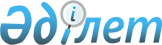 О внесении изменений и дополнений в решение областного маслихата от 7 декабря 2005 года N 3С-16-4 "Об областном бюджете  на 2006 год"
					
			Утративший силу
			
			
		
					Решение Акмолинского областного маслихата от 25 января 2006 года N 3С-17-3. Зарегистрировано департаментом юстиции Акмолинской области 30 января 2006 года N 3174. Утратило силу - решением Акмолинского областного маслихата от 5 декабря 2007 года N 4С-3-12.



      В соответствии с Бюджетным 
 кодексом 
 Республики Казахстан, статьи 6 
 Закона 
 Республики Казахстан "О местном государственном управлении в Республике Казахстан" областной маслихат РЕШИЛ:



      1. Внести в 
 решение 
 областного маслихата от 7 декабря 2005 года N 3С-16-4 "Об областном бюджете на 2006 год", зарегистрированного в Департаменте юстиции Акмолинской области N 3167 от 12 декабря 2005 года следующие изменения и дополнения:



      1) В пункте 1:



      в подпункте 1:



      цифры "22 896 757" заменить на цифры "30 768 913";



      цифры "3 863" заменить на цифры "4 163";



      цифры "19 641 573" заменить на цифры "27 513 429";



      в подпункте 2:



      цифры "22 848 144" заменить на цифры "30 878 191";



      в подпункте 3:



      цифры "48613" заменить на цифры "-109 278";



      в подпункте 4:



      цифры "-207387" заменить на цифры "-318587";



      цифры "307387" заменить на цифры "418587";



      в подпункте 5:



      цифры "256000" заменить на цифры "210309";



      в подпункте 6:



      цифры "-256000" заменить на цифры "-210309".



      2) В пункте 2:



      подпункт 3) изложить в новой редакции:



      3) погашения бюджетных кредитов, в том числе за счет:



      кредита, выделенного на строительство жилья г.Кокшетау - 256000 тысяч тенге;



      кредита, выделенного на покрытие кассового разрыва Ерейментаускому району - 11200 тысяч тенге;



      кредитов, выделенных местным исполнительным органам районов (городов областного значения) на покрытие кассового разрыва - 100000 тысяч тенге;



      кредитов, выделенных субъектам малого предпринимательства - 51387 тысяч тенге.



      3) Дополнить пунктом 5-1 следующего содержания:



      "5-1. Предусмотреть в областном бюджете на 2006 год целевые трансферты из республиканского бюджета на здравоохранение в сумме 1781312 тысяч тенге, в том числе:



      1) целевые текущие трансферты в сумме 1614862 тысяч тенге, в том числе:



      43120 тысяч тенге - на обеспечение лекарственными средствами детей и подростков, находящихся на диспансерном учете, при амбулаторном лечении хронических заболеваний;



      26945 тысяч тенге - на содержание вновь вводимых объектов здравоохранения;



      79478 тысяч тенге - на обеспечение лекарственными средствами на льготных условиях отдельных категорий граждан на амбулаторном уровне лечения;



      110438 тысяч тенге - на укомплектование медицинских организаций первичной медико-санитарной помощи медицинскими кадрами в соответствии со штатными нормативами и развитие системы врачей общей практики;



      121678 тысяч тенге - на укрепление материально-технической базы областных центров санитарно-эпидемиологической экспертизы; 



      7709 тысяч тенге - на обеспечение деятельности создаваемых информационно-аналитических центров;



      681 тысяча тенге - на закуп тест-систем для проведения дозорного эпидемиологического надзора;



      35357 тысяч тенге - на обеспечение беременных железо и йодосодержащими препаратами;



      14168 тысяч тенге - на лекарственное обеспечение детей до 5-летнего возраста на амбулаторном уровне лечения;



      218265 тысячи тенге - на осуществление профилактических медицинских осмотров отдельных категорий граждан;



      1525 тысяч тенге - на возмещение расходов по увеличению стоимости обучения и дополнительного приема в организациях среднего профессионального образования в рамках государственного заказа;



      12465 тысяч тенге - на повышение квалификации и переподготовку медицинских кадров, а также менеджеров в области здравоохранения;



      9075 тысяч тенге - на материально-техническое оснащение центров крови на местном уровне;



      60267 тысяч тенге - на закуп вакцин и других медицинских иммунобиологических препаратов;



      24696 тысяч тенге - на закуп противотуберкулезных препаратов;



      74028 тысяч тенге - на закуп противодиабетических препаратов;



      77432 тысяч тенге - на закуп химиопрепаратов онкологическим больным;



      15386 тысяч тенге - на закуп лекарственных средств, диализаторов, расходных материалов больным с почечной недостаточностью и лекарственных средств для больных после трансплантации почек;



      671667 тысяч тенге - на материально-техническое оснащение медицинских организаций здравоохранения на местном уровне, включая оснащение современными аппаратами лучевой терапии и рентгенодиагностическим оборудованием онкологических организаций;



      9276 тысяч тенге - на обеспечение выплаты стипендий студентам, обучающимся в средних профессиональных учебных заведениях на основании государственного заказа местных исполнительных органов;



      1206 тысяч тенге - на выплату компенсаций на проезд для обучающихся в средних профессиональных учебных заведениях на  основании государственного заказа местных исполнительных органов.



      2) целевые трансферты на развитие в сумме 166450 тысяч тенге, в том числе:



      50000 тысяч тенге - на строительство корпуса родильного отделения на 50 коек  областного перинатального центра в г. Кокшетау;



      116450 тысяч тенге - на строительство детского отделения на 70 коек областного противотуберкулезного диспансера имени Курманбаева в г. Кокшетау".



      4) Дополнить пунктом 5-2 следующего содержания:



      "5-2. Предусмотреть в областном бюджете на 2006 год целевые трансферты из республиканского бюджета на образование в сумме 1177956 тысяч тенге, в том числе:



      1) целевые текущие трансферты в сумме 757446 тысяч тенге, в том числе:



      279295 тысяч тенге - на обеспечение содержания типовых штатов государственных учреждений общего среднего образования;



      176548 тысяч тенге - на содержание вновь вводимых объектов образования;



      4244 тысяч тенге - на организацию питания, проживания и подвоза детей к пунктам тестирования;



      32075 тысяч тенге - на подключение к Интернету и оплату трафика государственных учреждений среднего общего образования;



      45146 тысяч тенге - на приобретение и доставку учебников и учебно-методических комплексов для обновления библиотечных фондов государственных учреждений среднего общего образования;



      35799 тысяч тенге - на создание лингафонных и мультимедийных кабинетов государственных учреждений среднего общего образования;



      17881 тысяч тенге - на укрепление материально-технической базы государственных учреждений начального профессионального образования;



      36378 тысяч тенге - на переподготовку и повышение квалификации педагогических работников в областных (городских) институтах повышения квалификации педагогических кадров;



      4600 тысяч тенге - на укрепление материально-технической базы областных (городских) институтов повышения квалификации педагогических кадров;



      10400 тысяч тенге - на обеспечение специальных (коррекционных)



организаций образования специальными техническими и компенсаторными  средствами;



      98410 тысяч тенге - на обеспечение выплаты стипендий студентам, обучающимся в средних профессиональных учебных заведениях на основании государственного заказа местных исполнительных органов;



      16670 тысяч тенге - на выплату компенсаций на проезд для обучающихся в средних профессиональных учебных заведениях на  основании государственного заказа местных исполнительных органов.



      Распределение целевых текущих трансфертов по бюджетам  районов и городов определяется постановлением акимата области



      2) целевые трансферты на развитие в сумме 420510 тысяч тенге, в том числе:



      94400 тысяч тенге - на строительство средней школы на 132 ученических мест с.Когам Енбекшильдерского района;



      50000 тысяч тенге - на строительство средней школы на 200 ученических мест с.Малтабар Ерейментауского района;



      100000 тысяч тенге - на строительство казахской средней школы на 520 ученических мест г. Есиль Есильского района;



      176110 тысяч тенге - на строительство средней школы на 900 ученических мест в с. Жаксы Жаксынского района".



      5) Дополнить пунктом 5-3 следующего содержания:



      "5-3. Учесть, что в областном бюджете на 2006 год предусмотрены целевые текущие трансферты из республиканского бюджета на социальное обеспечение населения в сумме 163264 тысяч тенге:



      29722 тысячи тенге - на обеспечение нуждающихся инвалидов специальными гигиеническими средствами и предоставление услуг специалистами жестового языка, индивидуальными помощниками в соответствии с индивидуальной программой реабилитации инвалида;



      1542 тысячи тенге - на компенсацию повышения тарифа абонентской платы за телефон социально защищаемым гражданам, являющимся абонентами городских сетей телекоммуникаций;



      132000 тысяч тенге - на выплату государственного пособия на детей до 18 лет из малообеспеченных семей.



      Распределение указанных сумм по областному бюджету, бюджетам  районов и городов определяется постановлением акимата области".



      6) Дополнить пунктом 5-4 следующего содержания:



      "5-4. Учесть в областном бюджете на 2006 год целевые текущие трансферты из республиканского бюджета на развитие сельского хозяйства в сумме 2374003 тысячи тенге, в том числе:



      211030 тысяч тенге - на поддержку развития семеноводства;



      569053 тысячи тенге - на развитие племенного животноводства;



      96557 тысяч тенге - на поддержку повышения урожайности и качества производимых сельскохозяйственных культур;



      1274000 тысяч тенге - на субсидирование товарно-материальных ценностей, необходимых для проведения весенне-полевых и уборочных работ;



      266 тысяч тенге - на субсидирование стоимости услуг по доставке воды сельскохозяйственным товаропроизводителям;



      88000 тысяч тенге - на субсидирование повышения продуктивности и качества продукции животноводства;



      135097 тысяч тенге - на субсидирование стоимости услуг по подаче питьевой воды из особо важных групповых систем водоснабжения,



являющихся безальтернативными источниками питьевого водоснабжения".



      7) Дополнить пунктом 5-5 следующего содержания:



      5-5. Учесть в областном бюджете на 2006 год целевые трансферты



из республиканского бюджета на развитие жилищно-коммунального хозяйства в сумме 687500 тысяч тенге, в том числе:



      387500 тысяч тенге - на строительство жилья государственного коммунального жилищного фонда;



      300000 тысяч тенге - на развитие и обустройство инженерно- коммуникационной инфраструктуры.



      Распределение указанных трансфертов по бюджетам районов и городов определяется постановлением акимата области".



      8) Дополнить пунктом 5-6 следующего содержания:



      "5-6. Учесть в областном бюджете на 2006 год целевые трансферты на развитие из республиканского бюджета в сумме 910622 тысячи тенге, в том числе:



      1) на развитие системы водоснабжения в сумме 850622 тысячи тенге, в том числе:



      100000 тысяч тенге - на реконструкцию поселковых сетей и площадки водозаборных сооружений в с.Егиндыколь Егиндыкольского района;



      91286 тысяч тенге - на водоснабжение с.Павловка (Еркеншилик) Ерейментауского района;



      88383 тысячи тенге - на реконструкцию локального водоснабжения из подземных вод в с. Жаксы Жаксынского района;



      209940 тысяч тенге - на реконструкцию водовода и сетей г.Державинск Жаркаинского района,



      119990 тысяч тенге - на реконструкцию сетей и сооружений водопровода в с.Кощи Целиноградского района;



      100000 тысяч тенге - на реконструкцию водопроводных сетей в   г.Щучинск Щучинского района;



      89671 тысяча тенге - на реконструкцию Нуринского группового водопровода Егиндыкольского района;



      40352 тысячи тенге - на реконструкцию разводящих сетей  водопровода в с. Костычево и Донское Жаркаинского района;



      11000 тысяч тенге - на реконструкцию водопроводных сетей в г. Есиль Есильского района;



      2) на развитие малых городов, в том числе с депрессивной экономикой - 60000 тысяч тенге,в том числе;



      30000 тысяч тенге - на реконструкцию водопроводных сетей в г.Степняк Енбекшильдерского района;



      30000 тысяч тенге - на реконструкцию водовода и сетей водоснабжения в г.Державинск Жаркаинского района".



      9) Дополнить пунктом 5-7 следующего содержания:



      "5-7. Учесть в областном бюджете на 2006 год целевые трансферты на развитие из республиканского бюджета на строительство комплекса очистных сооружений биологической очистки сточных вод Щучинско-Боровской курортной зоны в сумме 588900 тысяч тенге".



      10) Дополнить пунктом 5-8 следующего содержания:



      "5-8. Учесть в областном бюджете на 2006 год целевые текущие трансферты из республиканского бюджета в сумме 79062 тысячи тенге, в том числе:



      22782 тысячи тенге - на увеличение штатной численности миграционной полиции;



      56280 тысяч тенге - на передаваемые административные функции в рамках разграничения полномочий между уровнями государственного управления.



      Распределение указанных трансфертов по областному бюджету, бюджетам районов и городов определяется постановлением акимата области".



      11) Пункт 6 изложить в новой редакции:



      "6. Учесть, что в областном бюджете на 2006 год предусмотрены целевые трансферты из областного бюджета бюджетам районов (городов) в сумме 1 356 255 тысячи тенге, в том числе:



      1) целевые текущие трансферты в сумме 610692 тысячи тенге, в том числе:



      46792 тысячи тенге - на капитальный ремонт объектов культуры;



      142396 тысяч тенге - на капитальный ремонт объектов образования;



      95200 тысяч тенге - на приобретение автобусов для доставки учащихся к месту обучения и обратно;



      239275 тысяч тенге - на мероприятия по водообеспечению в рамках Региональной программы "Сапалы су";



      5667 тысяч тенге - на материальное обеспечение детей-инвалидов, воспитывающихся и обучающихся на дому;



      76362 тысяч тенге - на содержание школ, переданных в коммунальную собственность районов (городов);



      5000 тысяч тенге - на приобретение спортивного инвентаря для общеобразовательных школ г.Кокшетау;



      2) целевые трансферты на развитие в сумме 745563 тысячи тенге, в том числе:



      15470 тысяч тенге - на выполнение проектно-сметной документации и проведение государственной экспертизы в целях реализации отраслевого проекта "Водоснабжение и канализация  сельских территорий;



      48400 тысяч тенге - на мероприятия по водообеспечению в рамках Региональной программы "Сапалы су";



      478279 тысяч тенге - на строительство школ;



      203414 тысяч тенге - на развитие и обустройство инженерно-коммуникационной инфраструктуры.



      Распределение указанных трансфертов по бюджетам районов и городов определяется постановлением акимата области.



      12) Пункт 7 исключить.      



      13) Дополнить пунктом 8-1 следующего содержания:



      "8-1. Учесть в областном бюджете на 2006 год возврат районами и городами неиспользованных целевых трансфертов в сумме 109237 тысяч тенге, в том числе из республиканского бюджета - 58763 тысяч тенге, областного - 50474 тысяч тенге".      



      14) Дополнить пунктом 8-2 следующего содержания:



      "8-2. Предусмотреть возврат в республиканский бюджет неиспользованных в 2005 году целевых трансфертов, в сумме 104860 тысяч тенге, в том числе районами и городами - 58763 тысяч тенге, областным бюджетом - 46097 тысяч тенге".      



      15) Дополнить пунктом 8-3 следующего содержания:



      "8-3. Направить свободные остатки бюджетных средств областного бюджета в сумме 45691 тысяч тенге, образовавшиеся на 1 января 2006 года, на возврат в республиканский бюджет неиспользованных целевых трансфертов".      



      16) Пункт 9 исключить.      



      17) В пункте 13:



      цифры "356451" заменить на цифры "497 147";



      цифры "206451" заменить на цифры "347 147".



      18) Приложения 1, 2 к вышеуказанному решению изложить в новой редакции согласно приложениям 1, 2 к настоящему решению. 



      2.Настоящее решение вступает в силу после государственной регистрации в Департаменте юстиции Акмолинской области.

      

Председатель сессии         Секретарь 




      

областного маслихата        областного маслихата


 


   


Приложение 1



      к решению областного маслихата



      от 25 января 2006 года N 3C-17-3



       Приложение 1



      к решению областного маслихата



      от 7 декабря 2005 года N 3С-16-4


                             Областной бюджет на 2006 год

 




Приложение 2



      к решению областного маслихата



      от 25 января 2006 года N 3С-17-3



      Приложение 2



      к решению областного маслихата



      от 7 декабря 2005 года N 3С-16-4

 

Перечень бюджетных программ развития с разделением на бюджетные программы, направленные на реализацию бюджетных инвестиционных проектов (программ).

   

					© 2012. РГП на ПХВ «Институт законодательства и правовой информации Республики Казахстан» Министерства юстиции Республики Казахстан
				
категория 

категория 

категория 

Наименование

Сумма 

класс 

класс 

Наименование

Сумма 

под



класс

Наименование

Сумма 

Наименование

Сумма 

1

2

3

4

5

I.ДОХОДЫ

30768913

01

Налоговые поступления

3251321

1

Подоходный налог 

2775656

2

Индивидуальный подоходный налог

2775656

5

Внутренние налоги на товары, работы и услуги

475665

3

Поступления за использование природных и других ресурсов

475665

02

Неналоговые поступления

4163

1

Доходы от государственной собственности

1700

5

Доходы от аренды имущества, находящегося в государственной собственности

1400

7

Вознаграждения (интересы) по кредитам, выданным из государственного бюджета

300

2

Поступления от реализации товаров (работ,услуг) государственными учреждениями, финансируемыми из государственного бюджета

2110

1

Поступления от реализации товаров (работ,услуг) государственными учреждениями, финансируемыми из государственного бюджета

2110

3

Поступления денег от проведения государственных закупок, организуемых государственными учреждениями, финансируемыми из государственного бюджета

190

1

Поступления денег от проведения государственных закупок, организуемых государственными учреждениями,финансируемыми из государственного бюджета

190

4

Штрафы, пеня, санкции, взыскания, налагаемых государственными учреждениями, финансируемыми из государственного бюджета, а также содержащимися и финансируемыми из бюджета (сметы расходов) Национального Банка Республики Казахстан 

163

1

Штрафы, пеня, санкции, взыскания, налагаемых государственными учреждениями, финансируемыми из государственного бюджета, а также содержащимися и финансируемыми из бюджета (сметы расходов) Национального Банка Республики Казахстан  

163

04

Поступления официальных трансфертов 

27513429

1

Трансферты из нижестоящих органов государственного управления

1607903

2

Трансферты из районных (городских) бюджетов

1607903

2

Трансферты из вышестоящих органов государственного управления

25905526

1

Трансферты из республиканского бюджета

25905526

Функциональная группа

Функциональная группа

Функциональная группа

Функциональная группа

Функциональная группа

 



Сумма

Функциональная подгруппа  

Функциональная подгруппа  

Функциональная подгруппа  

Наименование

 



Сумма

Администратор бюджетных программ 

Администратор бюджетных программ 

Про- грамма

II. Затраты

30878191

1

Государственные услуги общего характера

246272

1

Представительные, исполнительные и другие органы, выполняющие общие функции государственного управления

146179

110

Аппарат маслихата области

21381

1

Обеспечение деятельности маслихата области

21381

120

Аппарат акима области

124798

1

Обеспечение деятельности акима области

122463

2

Создание информационных систем

2335

2

Финансовая деятельность

50815

257

Департамент (Управление) финансов области

50815

1

Обеспечение деятельности Департамента (Управления) финансов

47367

2

Создание информационных систем

87

9

Организация приватизации коммунальной собственности

3361

5

Планирование и статистическая деятельность

49278

258

Департамент (Управление) экономики и бюджетного планирования области

49278

1

Обеспечение деятельности Департамента (Управления) экономики и бюджетного планирования

48978

2

Создание информационных систем

300

2

Оборона

83755

1

Военные нужды

6833

250

Департамент (Управление) мобилизационной подготовки и чрезвычайных ситуаций области

6833

3

Мероприятия в рамках исполнения всеобщей воинской обязанности

6833

2

Организация работы по чрезвычайным ситуациям

76922

250

Департамент (Управление) мобилизационной подготовки и чрезвычайных ситуаций области

76922

1

Обеспечение деятельности Департамента (Управления) мобилизационной подготовки и чрезвычайных ситуаций

11729

5

Мобилизационная подготовка и мобилизация областного масштаба

40483

6

Предупреждение и ликвидация чрезвычайных ситуаций областного масштаба

24710

3

Общественный порядок, безопасность, правовая, судебная, уголовно-исполнительная деятельность

1639106

1

Правоохранительная деятельность

1639106

252

Исполнительный орган внутренних дел, финансируемый из областного бюджета

1639106

1

Обеспечение деятельности исполнительного органа внутренних дел, финансируемого из областного бюджета

1574770

2

Охрана общественного порядка и обеспечение общественной безопасности на территории области

61836

3

Поощрение граждан, участвующих в охране общественного порядка

2500

4

Образование

4443766

2

Начальное общее, основное общее, среднее общее образование

1340402

260

Управление (Отдел) физической культуры и спорта области

483994

6

Дополнительное образование для детей и юношества по спорту

483994

261

Департамент (Управление) образования области

856408

3

Общеобразовательное обучение по специальным образовательным программам

212899

4

Информатизация системы среднего образования

10707

5

Приобретение и доставка учебников для государственных областных организаций образования

34532

6

Общеобразовательное обучение одаренных детей в специализированных организациях образования

203042

7

Проведение школьных олимпиад областного масштаба

7669

17

Целевые текущие трансферты бюджетам  районов (городов областного значения) на обеспечение содержания типовых штатов государственных учреждений общего среднего образования

279295

19

Целевые текущие трансферты бюджетам  районов (городов областного значения) на подключение к Интернету и оплату трафика государственных учреждений среднего общего образования

32075

20

Целевые текущие трансферты бюджетам  районов (городов областного значения) на приобретение и доставку учебников и учебно-методических комплексов для обновления библиотечных фондов государственных учреждений среднего общего образования

36146

21

Целевые текущие трансферты бюджетам  районов (городов областного значения) на создание лингофонных и мультимедийных кабинетов для государственных учреждений среднего общего образования

35799

22

Целевые текущие трансферты бюджетам районов (городов областного значения) на организацию питания, проживания и подвоза детей к пунктам тестирования

4244

3

Начальное профессиональное образование

936985

261

Департамент (Управление) образования области

936985

8

Начальное профессиональное образование

936985

4

Среднее профессиональное образование

592395

253

Департамент (Управление) здравоохранения области

49136

2

Подготовка специалистов со средним профессиональным образованием

49136

261

Департамент (Управление) образования области

543259

9

Подготовка специалистов со средним профессиональным образованием

543259

5

Дополнительное профессиональное образование

140894

252

Исполнительный орган внутренних дел, финансируемый из областного бюджета

55389

7

Повышение квалификации и переподготовка кадров

55389

253

Департамент (Управление) здравоохранения области

15574

3

Повышение квалификации и переподготовка кадров

15574

261

Департамент (Управление) образования области

69931

10

Повышение квалификации и переподготовка кадров

69931

9

Прочие услуги в области образования

1433090

261

Департамент (Управление) образования области

967080

1

Обеспечение деятельности Департамента (Управления) образования

43013

2

Создание информационных систем

625

11

Обследование психического здоровья детей и подростков и оказание психолого-медико-педагогической консультативной помощи населению

26065

18

Целевые текущие трансферты бюджетам  районов (городов областного значения) на содержание вновь вводимых объектов образования

100140

113

Трансферты из местных бюджетов

797237

271

Департамент (Управление)  строительства

466010

4

Целевые трансферты на развитие бюджетам районов (городов областного значения) на строительство и реконструкцию объектов образования

420510

5

Развитие объектов образования

45500

5

Здравоохранение

9953795

1

Больницы широкого профиля

4341196

253

Департамент (Управление) здравоохранения области

4341196

4

Оказание стационарной медицинской помощи по направлению специалистов первичной медико-санитарной помощи и организаций здравоохранения

4341196

2

Охрана здоровья населения

777010

253

Департамент (Управление) здравоохранения области

132290

5

Производство крови, ее компонентов и препаратов для местных организаций здравоохранения 

90613

6

Охрана материнства и детства

28770

7

Пропаганда здорового образа жизни

12226

17

Приобретение тест-систем для проведения дозорного эпидемиологического надзора

681

269

Департамент (Управление) государственного санитарно-эпидемиологического надзора области

644720

1

Обеспечение деятельности Департамента (Управления) государственного санитарно-эпидемиологического надзора

209125

2

Санитарно-эпидемиологическое благополучие населения

345555

3

Борьба с эпидемиями

1842

7

Централизованный закуп вакцин и других медицинских иммунобиологических препаратов для проведения иммунопрофилактики населения

88198

3

Специализированная медицинская помощь

1654877

253

Департамент (Управление) здравоохранения области

1654877

9

Оказание медицинской помощи лицам, страдающим социально-значимыми заболеваниями и заболеваниями, представляющими опасность для окружающих

1429505

19

Обеспечение больных туберкулезом противотуберкулезными препаратами

24696

20

Обеспечение больных диабетом противодиабетическими препаратами

107858

21

Обеспечение онкологических больных химиопрепаратами

77432

22

Обеспечение больных с почечной недостаточностью лекарственными средствами, диализаторами, расходными материалами и больных после трансплантации почек лекарственными средствами

15386

4

Поликлиники

2682226

253

Департамент (Управление) здравоохранения области

2682226

10

Оказание первичной медико-санитарной помощи населению

2358023

14

Обеспечение лекарственными средствами и специализированными продуктами детского и лечебного питания отдельных категорий населения на амбулаторном уровне

324203

5

Другие виды медицинской помощи

224731

253

Департамент (Управление) здравоохранения области

224731

11

Оказание скорой и неотложной помощи

199226

12

Оказание медицинской помощи населению в чрезвычайных ситуациях

25505

9

Прочие услуги в области здравоохранения

273755

253

Департамент (Управление) здравоохранения области

61053

1

Обеспечение деятельности Департамента (Управления) здравоохранения

44765

13

Проведение патологоанатомического вскрытия

5228

16

Обеспечение граждан бесплатным или льготным проездом за пределы населенного пункта на лечение

3351

18

Обеспечение деятельности  информационно-аналитических центров

7709

271

Департамент (Управление)  строительства 

212702

7

Развитие объектов здравоохранения

212702

6

Социальная помощь и социальное обеспечение

1388799

1

Социальное обеспечение

1136528

256

Департамент (Управление) координации занятости и социальных программ области

398357

2

Социальное обеспечение престарелых и инвалидов общего типа

398357

261

Департамент (Управление) образования области

738171

15

Социальное обеспечение сирот, детей, оставшихся без попечения родителей

738171

2

Социальная помощь

213718

256

Департамент (Управление) координации занятости и социальных программ области

213718

3

Социальная поддержка инвалидов

50454

9

Целевые текущие трансферты бюджетам районов (городов областного значения) на компенсацию повышения тарифа абонентской платы за телефон социально-защищаемым гражданам, являющимся абонентами городских сетей телекоммуникаций

1542

15

Целевые текущие трансферты бюджетам районов (городов областного значения) для выплаты государственных пособий на детей до 18 лет из малообеспеченных семей

132000

16

Целевые текущие трансферты бюджетам районов (городов областного значения) на обеспечение нуждающихся инвалидов специальными гигиеническими средствами и предоставление услуг специалистами жестового языка, индивидуальными помощниками в соответствии с индивидуальной программой реабилитации инвалида

29722

9

Прочие услуги в области социальной помощи и социального обеспечения

38553

256

Департамент (Управление) координации занятости и социальных программ области

32780

1

Обеспечение деятельности Департамента (Управления) координации



занятости и социальных программ

32780

11

Оплата услуг по зачислению, выплате и доставке пособий 

106

113

Трансферты из местных бюджетов

5667

7

Жилищно-коммунальное хозяйство

687500

1

Жилищное хозяйство

687500

271

Департамент (Управление) строительства 

687500

10

Целевые трансферты на развитие бюджетам районов (городов областного значения) на строительство жилья государственного коммунального жилищного фонда

387500

12

Целевые трансферты на развитие бюджетам районов (городов областного значения) на развитие и обустройство  инженерно-коммуникационной инфраструктуры

300000

8

Культура, спорт, туризм и информационное пространство

1113621

1

Деятельность в области культуры

327219

262

Департамент (Управление) культуры области

327219

1

Обеспечение деятельности Департамента (Управления) культуры

17105

3

Поддержка культурно-досуговой работы

76999

5

Обеспечение сохранности историко-культурного наследия и доступа к ним

69436

7

Поддержка театрального и музыкального искусства

116887

113

Трансферты из местных бюджетов

46792

2

Спорт

505834

260

Управление (Отдел) физической культуры и спорта области

205834

1

Обеспечение деятельности Управления (Отдела) физической культуры и спорта

20837

3

Проведение спортивных соревнований на областном уровне

13738

4

Подготовка и участие членов областных сборных команд по различным видам спорта на республиканских и международных спортивных соревнованиях

171259

271

Департамент (Управление)



строительства  

300000

17

Развитие объектов физической культуры и спорта

300000

3

Информационное пространство

231330

259

Управление (Отдел) архивов и документации области

68565

1

Обеспечение деятельности Управления (Отдела) архивов и документации

8575

2

Обеспечение сохранности архивного фонда

59900

4

Создание информационных систем

90

262

Департамент (Управление) культуры области

24183

8

Обеспечение функционирования областных библиотек

24183

263

Департамент (Управление) внутренней политики области

117150

2

Проведение государственной информационной политики через средства массовой информации

117150

264

Управление по развитию языков области

21432

1

Обеспечение деятельности Управления по развитию языков

12480

2

Развитие государственного языка и других языков народов Казахстана

8952

4

Туризм

19760

265

Департамент (Управление) предпринимательства и промышленности области

19760

5

Регулирование туристской деятельности

19760

9

Прочие услуги по организации культуры, спорта, туризма и информационного пространства

29478

263

Департамент (Управление) внутренней политики области

29478

1

Обеспечение деятельности Департамента (Управления) внутренней политики

23088

3

Реализация региональных программ в сфере молодежной политики

6300

4

Создание информационных систем

90

10

Сельское, водное, лесное, рыбное хозяйство, особоохраняемые природные территории, охрана окружающей среды и животного мира, земельные отношения

4374827

1

Сельское хозяйство

2296403

255

Департамент (Управление) сельского хозяйства области

2296403

1

Обеспечение деятельности Департамента (Управления) сельского хозяйства

38409

2

Поддержка развития семеноводства

211030

4

Развитие информационно-маркетинговой системы сельского хозяйства

1250

5

Проведение процедур банкротства сельскохозяйственных организаций, не находящихся в республиканской собственности

2073

6

Субсидирование товарно-материальных ценностей, необходимых для проведения весенне-полевых и уборочных работ

1274000

10

Поддержка развития животноводства

569053

11

Поддержка повышения урожайности и качества производимых сельскохозяйственных культур

96557

12

Целевые текущие трансферты бюджетам районов (городов областного значения) на передаваемые административные функции в рамках  разграничения полномочий между уровнями государственного управления

15765

13

Повышение продуктивности и качества продукции животноводства

88000

14

Субсидирование стоимости услуг по доставке воды сельскохозяйственным товаропроизводителям

266

2

Водное хозяйство

985719

255

Департамент (Управление) сельского хозяйства области

135097

9

Субсидирование стоимости услуг  по подаче питьевой воды из особо важных групповых систем водоснабжения, являющихся безальтернативными источниками питьевого водоснабжения

135097

271

Департамент (Управление) строительства

850622

29

Целевые трансферты на развитие бюджетам районов (городов областного значения) на развитие системы водоснабжения

850622

3

Лесное хозяйство

213035

254

Департамент (Управление) природных ресурсов и регулирования природопользования области

213035

5

Охрана,защита,воспроизводство лесов и лесоразведение

213035

5

Охрана окружающей среды

834669

254

Департамент (Управление) природных ресурсов и регулирования природопользования области

131669

1

Обеспечение деятельности Департамента (Управления) природных ресурсов и регулирования природопользования

24969

8

Проведение мероприятий по охране окружающей среды

106700

271

Департамент (Управление)  строительства 

703000

22

Развитие объектов охраны окружающей среды

703000

6

Земельные отношения

45001

251

Управление земельных отношений области

45001

1

Обеспечение деятельности управления земельных отношений

12235

2

Создание информационных систем

128

4

Целевые текущие трансферты бюджетам районов (городов областного значения) на передаваемые административные функции в рамках  разграничения полномочий между уровнями государственного управления

32638

11

Промышленность, архитектурная, градостроительная и строительная деятельность

549675

2

Архитектурная, градостроительная и строительная деятельность

549675

267

Департамент (Управление) государственного архитектурно-



строительного контроля области 

19748

1

Обеспечение деятельности Департамента



(Управление) государственного архитектурно-строительного контроля  

19658

2

Создание информационных систем

90

271

Департамент (Управление) 



строительства

515783

1

Обеспечение деятельности Департамента (Управления)  строительства

9224

23

Создание информационных систем 

113

Трансферты из местных бюджетов

506559

272

Департамент (Управление) архитектуры и градостроительства области

14144

1

Обеспечение деятельности Департамента (Управление) архитектуры и градостроительства

14110

3

Создание информационных систем

34

12

Транспорт и коммуникации

521141

1

Автомобильный транспорт

501496

268

Департамент (Управление) пассажирского транспорта и автомобильных дорог области

501496

3

Обеспечение функционирования автомобильных дорог

501496

9

Прочие услуги в сфере транспорта и коммуникаций

19645

268

Департамент (Управление) пассажирского транспорта и автомобильных дорог области

19645

1

Обеспечение деятельности Департамента (Управления) пассажирского транспорта и автомобильных дорог

19502

2

Развитие транспортной инфраструктуры

6

Создание информационных систем

143

13

Прочие

1495606

1

Регулирование экономической деятельности

40514

265

Департамент (Управление) предпринимательства и промышленности области

40514

1

Обеспечение деятельности Департамента (Управления) предпринимательства и промышленности

40514

4

Регулирование естественных монополий

14986

270

Управление (Отдел) по тарифам  области

14986 

1

Обеспечение деятельности Управления по тарифам

14986

9

Прочие

1440106

257

Департамент (Управление) финансов области

 1370874

13

Резерв местного исполнительного органа области на неотложные затраты

50000

14

Чрезвычайный резерв местного исполнительного органа области для ликвидации чрезвычайных ситуаций природного и техногенного характера

347147

15

Целевые текущие трансферты бюджетам районов (городов областного значения) на увеличение заработной платы государственным служащим, работникам государственных учреждений, не являющимся государственными служащими, и работникам казенных предприятий

973727

258

Департамент (Управление) экономики и бюджетного планирования области

9232

3

Разработка технико-экономического обоснования местных бюджетных инвестиционных проектов (программ) и проведение его экспертизы

9232

271

Департамент (Управление) строительства

60000

24

Целевые трансферты на развитие бюджетам  районов (городов областного значения) на развитие малых городов, в том числе с депрессивной экономикой

60000

15

Официальные трансферты

4380328

1

Официальные трансферты

4380328

257

Департамент (Управление) финансов области

4380328

7

Субвенции

4275468

11

Возврат целевых трансфертов

104860

III. Операционное сальдо

-109278

IV. Чистое бюджетное кредитование

-318587

Бюджетные кредиты

100000

13

Прочие

100000

9

Прочие

100000

257

Департамент (Управление) финансов области

100000

5

Погашение бюджетных кредитов

418587

01

Погашение бюджетных кредитов

418587

1

Погашение бюджетных кредитов, выданных из государственного бюджета

418587

V. Сальдо по операциям с финансовыми активами 

-1000

6

Поступление от продажи финансовых  активов государства

1000

1

Поступления от продажи финансовых активов государства

1000

1

Поступления от продажи финансовых активов внутри страны

1000

VI. Дефицит (профицит) бюджета 

210309

VII. Финансирование дефицита (использование профицита) бюджета

-210309

16

Погашение займов

256000

1

Погашение займов

256000

257

Департамент (Управление) финансов области

256000

8  

Движение остатков бюджетных средств

45691

  1

Остатки бюджетных средств 

45691 

1

Свободные остатки бюджетных средств

45691

Код бюджетной классификации 

Код бюджетной классификации 

Код бюджетной классификации 

Код бюджетной классификации 

Код бюджетной классификации 

Наименование

II. Затраты

Инвестиционные проекты

4

Образование

9

Прочие услуги в области образования

261

Департамент (Управление) образования области

113

Трансферты из местных бюджетов

271

Департамент (Управление) строительства области

4

Целевые трансферты на развитие бюджетам районов (городов областного значения) на строительство и реконструкцию объектов образования

5

Развитие объектов образования

15

Реализация программы за счет средств местного бюджета

5

Здравоохранение

9

Прочие услуги в области здравоохранение

271

Департамент (Управление) строительства области

7

Развитие объектов здравоохранение

11

Реализация программы за счет официальных трансфертов из республиканского бюджета

15

Реализация программы за счет средств местного бюджета

7

Жилищно-коммунальное хозяйство

1

Жилищное хозяйство

271

Департамент (Управление) строительства области

10

Целевые трансферты на развитие бюджетам районов (городов областного значения) на строительство жилья государственного коммунального жилищного фонда

12

Целевые трансферты на развитие бюджетам районов (городов областного значения) на развитие и обустройство  инженерно-коммуникационной инфраструктуры

8

Культура, спорт, туризм и информационное пространство

2

Спорт

271

Департамент (Управление) строительства области

17

Развитие объектов физической культуры и спорта

10

Сельское, водное, лесное, рыбное хозяйство, особоохраняемые природные среды и животного мира, земельные отношения

2

Водное хозяйство

271

Департамент (Управление) строительства области

29

Целевые трансферты на развитие бюджетам районов (городов областного значения) на развитие системы водоснабжения

5

Охрана окружающей среды

271

Департамент (Управление) строительства области

22

Развитие объектов охраны окружающей среды

11

Реализация программы за счет официальных трансфертов из республиканского бюджета

15

Реализация программы за счет средств местного бюджета

11

Промышленность, архитектурная, градостроительная и строительная деятельность

2

Прочие

271

Департамент (Управление) строительства области

113

Трансферты из местных бюджетов

13

Прочие

9

Прочие

271

Департамент (Управление) строительства области

24

Целевые трансферты на развитие бюджетам районов (городов областного значения) на развитие малых городов, в том числе с депрессивной экономикой

Инвестиционные программы

1

Государственные услуги общего характера

1

Представительные, исполнительные и другие органы, выполняющие общие функции государственного управления

120

Аппарат акима области

2

Создание информационных систем

2

Финансовая деятельность

257

Департамент (управление) финансов области

2

Создание информационных систем

5

Планирование и статистическая деятельность

258

Департамент (Управление) экономики и бюджетного планирования области

2

Создание информационных систем

4

Образование

2

Начальное общее, основное общее, среднее общее образование

261

Департамент (Управление) образования области

4

Информатизация системы среднего образования

4

Среднее профессиональное образование

253

Департамент (Управление) здравоохранения области

2

Подготовка специалистов со средним  профессиональным образованием

11

Реализация программы за счет официальных трансфертов из республиканского бюджета

15

Реализация программы за счет средств местного бюджета

261

Департамент (Управление) образования области

9

Подготовка специалистов со средним профессиональным образованием

11

Реализация программы за счет официальных трансфертов из республиканского бюджета

15

Реализация программы за счет средств местного бюджета

9

Прочие услуги в области образования

261

Департамент (Управление) образования области

2

Создание информационных систем органов образования, культуры, спорта, туризма и информационного пространства

15

15

Реализация программ за счет средств местного бюджета

15

Реализация программ за счет средств местного бюджета

5

Здравоохранение

9

Прочие услуги в области здравоохранения

 253 

Департамент (Управление) здравоохранения области

18  

Обеспечение деятельности  информационно-аналитических центров

11

Реализация программы за счет официальных трансфертов из республиканского бюджета 

8

Культура, спорт, туризм и информационное пространство

3

Информационное пространство

259

Управление (Отдел) архивов и документации области

4

Создание информационных систем

9

Прочие услуги по организации культуры, спорта и информационного пространства

263

Департамент (Управление) внутренней политики области

4

Создание информационных систем

10

Сельское, водное, лесное, рыбное хозяйство, особоохраняемые природные территории, охрана окружающей среды и животного мира, земельные отношения

1

Сельское хозяйство

255

Департамент (Управление) сельского хозяйства области

4

Развитие информационно-маркетинговой системы сельского хозяйства

15

Реализация программ за счет средств местного бюджета

6

Земельные отношения

251 

Управление земельных отношений области

2

Создание информационных систем

11

Промышленность, архитектурная, градостроительная и строительная деятельность

2

Архитектурная, градостроительная и строительная деятельность

271

Департамент (Управление) строительства области

113

Трансферты из местных бюджетов

272

Департамент (Управление) архитектуры и градостроительства области

3

Создание информационных систем

267

Департамент (Управление) государственного архитектурно-



строительного контроля области

2

Создание информационных систем

12  

Транспорт и коммуникации

9

Прочие услуги в сфере транспорта и коммуникаций 

268

Департамент (Управление) пассажирского транспорта и автомобильных дорог области

6

Создание информационных систем
